Дата: 29.10.2021 г. Преподаватель: Тюлин С.О. Группа: 2ТМДисциплина: ОП.02 Техническая механикаПара: 2-яТема 1.2. Плоская система сил: практическое занятие № 2 Плоская система произвольно расположенных сил. Определение реакций опор балок                                                    Цель занятия образовательная: научить студентов выполнять решение задач на определение опорных реакций в балках                                                   Цель занятия воспитательная: вызвать интерес у студентов к использованию на практике полученных знаний и умений; развивать у них интерес к выбранной специальности, дисциплинированность, ответственность за выполняемую работуЦель занятия развивающая: развитие аналитического и логического мышления студентовРассмотрим несколько примеров решения задачПример 1. Одноопорная (защемленная) балка нагружена сосредоточенными силами и парой сил (рис.1). Определить реакции заделки.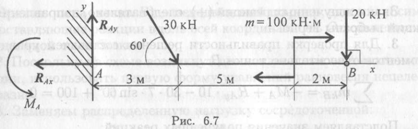 Рисунок 1 – Одноопорная (защемленная) балкаРешение1. В заделке может возникнуть реакция, представляемая двум составляющими (RAy,	RAx), и реактивный момент МA. Наносим на схему балки возможные направления реакций.Замечание. Если направления выбраны неверно, при расчетах получим отрицательные значения реакций. В этом случае реакции на схеме следует направить в противоположную сторону, не повторяя расчета.В силу малой высоты считают, что все точки балки находятся на одной прямой; все три неизвестные реакции приложены в одной точке. Для решения удобно использовать систему уравнений равновесия в первой форме. Каждое уравнение будет содержать одну неизвестную.Используем систему уравнений: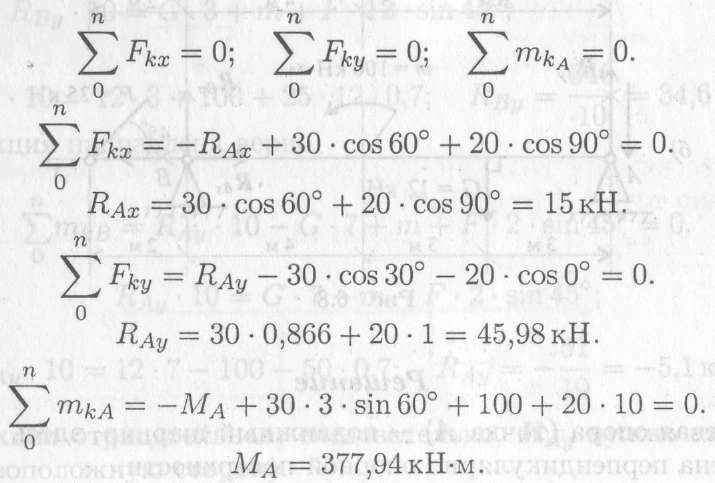 Знаки полученных реакций (+), следовательно, направления реакций выбраны верно.3. Для проверки правильности решения составляем уравнение моментов относительно точки В.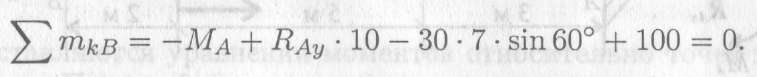 Подставляем значения полученных реакций:                                                               Решение выполнено верно.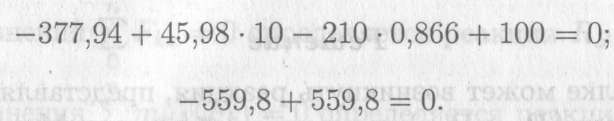 Пример 2. Двухопорная балка с шарнирными опорами А и В нагружена сосредоточенной силой F, распределенной нагрузкой с интенсивностью q и парой сил с моментом т (рис. 2, а). Определить реакции опор.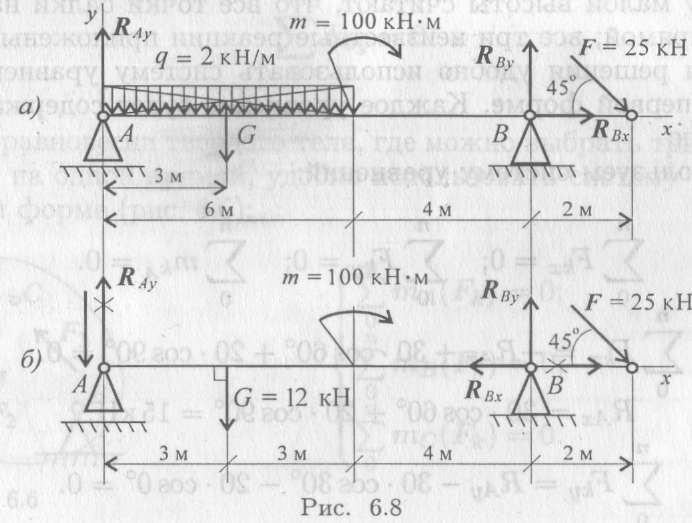 Рисунок 2 – Двухопорная балка с шарнирными опорамиРешениеЛевая опора (точка А) — подвижный шарнир, здесь реакция направлена перпендикулярно опорной поверхности. Правая опора (точка В) — неподвижный шарнир, здесь наносим две составляющие реакции вдоль осей координат. Ось Ох совмещаем с продольной осью балки.Поскольку на схеме возникнут две неизвестные вертикальные реакции, использовать первую форму уравнений равновесия нецелесообразно.Заменяем распределенную нагрузку сосредоточенной:G = ql; G = 2*6 = 12 кН.Сосредоточенную силу помещаем в середине пролета, далее задача решается с сосредоточенными силами (рис. 2, б).Наносим возможные реакции в опорах (направление произвольное).Для решения выбираем уравнение равновесия в виде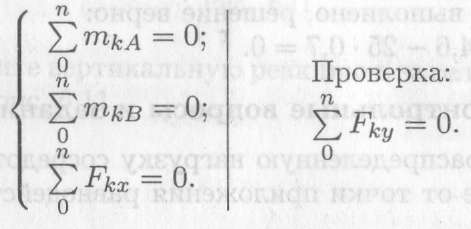 6. Составляем уравнения моментов относительно точек крепления: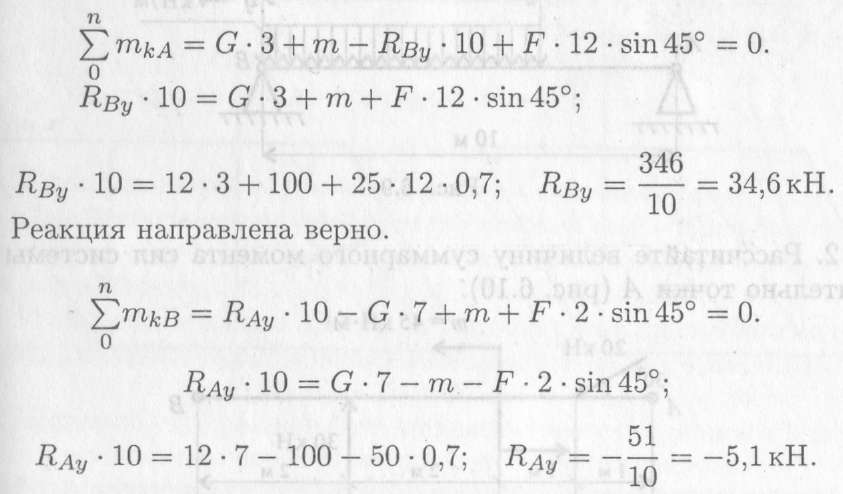 Реакция отрицательная, следовательно, RАy нужно направить н противоположную сторону.7. Используя уравнение проекций, получим: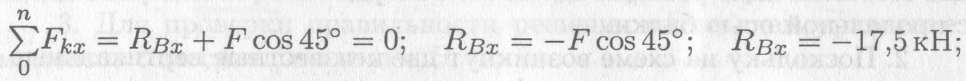 RBx — горизонтальная реакция в опоре В.Реакция отрицательна, следовательно, на схеме ее направление будет противоположно выбранному. 8.Проверка правильности решения. Для этого используем четвертое уравнение равновесия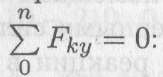 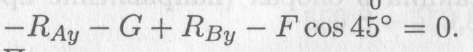 Подставим полученные значения реакций. Если условие выполнено, решение верно:                     -5,1 - 12 + 34,6 – 25 -0,7 = 0.Домашнее задание: выполнить в конспекте решение задачи по вышеуказанному примеру 1 (по вариантам). Номера вариантов указаны в таблице 1. Задача № 1(вариант № __)Одноопорная (защемленная) балка нагружена сосредоточенными силами и парой сил (рис. 1). Определить реакции заделки.Рисунок 1 – Одноопорная (защемленная) балкаДля решения задачи в качестве примера берём рис.1, но при её выполнении на рисунке необходимо выполнить некоторые изменения, согласно нижеуказанных значений вариантов. Поэтому при зарисовке схемы каждый вариант записывает свои значения. Таблица 1 – Список учебной группы 2ТМ и номера вариантов     Вариант № 1: расстояние от точки А до точки действия наклонной силы 2 м, значение этой силы 25 кН, угол наклона 300; расстояние от точки действия наклонной силы до пары сил со значением 80 кНм – 4 м;расстояние от точки действия пары сил до точки В – 1,5 м;значение вертикальной силы, приложенной в точке В 15 кН.Вариант № 2: расстояние от точки А до точки действия наклонной силы 2,5 м, значение этой силы 35 кН, угол наклона 450; расстояние от точки действия наклонной силы до пары сил со значением 120 кНм – 3 м;расстояние от точки действия пары сил до точки В – 2,5 м;значение вертикальной силы, приложенной в точке В 10 кН.Примечание: При решении задач подобного типа могут приниматься различные значения углов наклона сил. Их численные значения приведены в таблице 2.Таблица 2 – Численные значения углов sin и cosПосле этого выполняем решение задачи по вышеуказанному примеру.В конце задачи указываем фамилию, инициалы студента, дату, подпись.После выполнения работу переснять и выслать  на проверку в срок – 03.11.21 до 18.00 мне на почту: sergtyulin@mail.ru Мой телефон: 071-314-33-71Внимание!На следующем занятии будет выполняться контрольная работа, состоящая из решения задач двух типов: 1-й тип – определение усилия в стержнях кронштейна – данную задачу мы неоднократно рассматривали на занятиях 01.10.21 и 08.10.21; 2-й тип –  определение реакций опор балок – материал сегодняшнего занятия.                                                    Необходимо подготовить двойной тетрадный лист в клетку для её написания, а оформление контрольной работы я объясню в начале занятия. Понадобится карандаш для зарисовки схем.№ п/пФамилия, имя, отчество студента№ варианта1.Аноров Александр Антонович12.Болотов Александр Григорьевич23.Борох Павел Дмитриевич14.Боханцев Андрей Иванович25.Бояков Дмитрий Сергеевич16.Веняминов Григорий Юрьевич27.Герасименко Денис Олегович18.Давыдов Кирилл Павлович29.Кипоть Данил Александрович110.Козаков Даниил Александрович211.Марцинев Кирилл Александрович112.Марченко Денис Сергеевич213.Новак Богдан Евгеньевич114.Переверзев Александр Русланович215.Поливянов – Конотопский Егор Александрович116.Притков Данил Русланович217.Рыбин Кирилл Игоревич118.Свищёв Илья Алексеевич219.Сесь Дмитрий Русланович120.Сидоров Владислав Игоревич221.Сухобок Николай Николаевич122.Сычев Данил Эмильевич223.Токарь Максим Николаевич124.Щербатенко Денис Сергеевич2Угол в градусахЗначение sinЗначение cos00,01,0300,50,9450,70,7600,90,5901,00,0